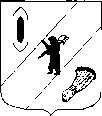 АДМИНИСТРАЦИЯ  ГАВРИЛОВ – ЯМСКОГОМУНИЦИПАЛЬНОГО  РАЙОНАПОСТАНОВЛЕНИЕ13.02.2015   №  224О внесении изменений в постановление Администрации Гаврилов - Ямскогомуниципального района от  12.09.2014  № 1268С целью устойчивого развития сельских территорий,  руководствуясь статьёй  31 Устава Гаврилов - Ямского муниципального района,АДМИНИСТРАЦИЯ МУНИЦИПАЛЬНОГО РАЙОНА ПОСТАНОВЛЯЕТ:Внести изменения в постановление Администрации  Гаврилов - Ямского муниципального района от 12.09.2014 № 1268 «Об утверждении муниципальной программы  «Развитие сельского хозяйства в   Гаврилов - Ямском муниципальном районе»:Паспорт  муниципальной Программы  читать в новой редакции (Приложение 1).Таблицу № 2 «Основные сведения  о подпрограмме МП «Развитие агропромышленного комплекса Гаврилов – Ямского муниципального района Ярославской области на 2014 – 2020 годы» раздела III «Перечень Подпрограмм Муниципальной программы» читать в новой редакции (Приложение 2).                   Таблицу № 3 раздела  IV «Ресурсное обеспечение муниципальной программы» читать в новой редакции (Приложение 3).                   Таблицу № 4 раздела  VI «Система мероприятий  муниципальной программы» читать в новой редакции (Приложение 4).Считать утратившим силу:  - постановление Администрации Гаврилов-Ямского муниципального района от 12.09.2014 № 1278 «О внесении изменений в постановление Администрации Гаврилов-Ямского муниципального района от 12.09.2014    № 1268».3.Контроль за исполнением постановления возложить на заместителя Главы Администрации муниципального района Таганова В.Н.4. Постановление разместить на официальном сайте Администрации муниципального района в сети Интернет.5. Постановление вступает в силу с момента официального опубликования.Глава Администрации муниципального района		        			              В.И.СеребряковПриложение 1 к постановлению Администрации                                                                                              муниципального районаот 13.02.2015  № 224ПАСПОРТМУНИЦИПАЛЬНОЙ ПРОГРАММЫПриложение 2 к постановлению Администрации                                                                                              муниципального районаот 13.02.2015  № 224Основные сведения о подпрограммеМП ««Развитие агропромышленного  комплекса Гаврилов-Ямского  муниципального района Ярославской области   на 2014 – 2020 годы».   Таблица №2Приложение 3 к постановлению Администрации                                                                                              муниципального районаот 13.02.2015  № 224Ресурсное обеспечение Муниципальной программыТаблица № 3Приложение 4 к постановлению Администрации                                                                                              муниципального районаот 13.02.2015  № 224VI. Система  мероприятий Муниципальной  программыНаименование муниципальной программы«Развитие сельского хозяйства в Гаврилов-Ямском муниципальном районе»«Развитие сельского хозяйства в Гаврилов-Ямском муниципальном районе»Ответственный исполнитель  МПОтдел сельского хозяйства Администрации муниципального районаОтдел сельского хозяйства Администрации муниципального районаКуратор МПЗаместитель Главы Администрации муниципального района Таганов Владимир Николаевич, тел. 2-06-83Заместитель Главы Администрации муниципального района Таганов Владимир Николаевич, тел. 2-06-83Сроки реализации МП2014 - 2020 годы2014 - 2020 годыЦель МПСоздание условий для эффективного и устойчивого развития сельского хозяйства муниципального района, повышение конкурентоспособности сельскохозяйственной продукции, производимой в муниципальном районе.Создание условий для эффективного и устойчивого развития сельского хозяйства муниципального района, повышение конкурентоспособности сельскохозяйственной продукции, производимой в муниципальном районе.Объемы и  источники финансирования МПОбщий объем финансирования - __1879,3__тыс.руб,из них:бюджет муниципального района - __1879,3_тыс.руб.в т.ч. по годам:2014 – 219,3 тыс. руб.;        2015. – 260,0 тыс. руб.;ожидаемое в:2016 – 500,0 тыс. руб.;  2017- 0,00 тыс. руб.;       2018 – 280,0 тыс. руб.;2019  - 300,0 тыс. руб.; 2020 – 320,0 тыс. руб.Общий объем финансирования - __1879,3__тыс.руб,из них:бюджет муниципального района - __1879,3_тыс.руб.в т.ч. по годам:2014 – 219,3 тыс. руб.;        2015. – 260,0 тыс. руб.;ожидаемое в:2016 – 500,0 тыс. руб.;  2017- 0,00 тыс. руб.;       2018 – 280,0 тыс. руб.;2019  - 300,0 тыс. руб.; 2020 – 320,0 тыс. руб.Перечень  подпрограмм (целевых и ведомственных программ, основных мероприятий, входящих в состав муниципальной программы)Наименование подпрограммыСоисполнитель муниципальной программыПеречень  подпрограмм (целевых и ведомственных программ, основных мероприятий, входящих в состав муниципальной программы)«Развитие агропромышленного  комплекса Гаврилов-Ямского  муниципального района Ярославской областина 2014 – 2020 годы»Отдел сельского хозяйства  Администрации М.Р.Контактные лицаАбрамов Николай Александрович, тел.2-43-83Таганов Владимир Николаевич, тел. 2-06-83Абрамов Николай Александрович, тел.2-43-83Таганов Владимир Николаевич, тел. 2-06-83Наименование подпрограммыМуниципальная  целевая программа «Развитие агропромышленного  комплекса Гаврилов-Ямского  муниципального района Ярославской области   на 2014 – 2020 годы».Ответственный исполнительОтдел сельского хозяйства  Администрации  Гаврилов-Ямского  муниципального районаСоисполнители подпрограммы-Цели  подпрограммыСоздание условий для эффективного и устойчивого развития сельского хозяйства муниципального района, повышение конкурентоспособности сельскохозяйственной продукции, производимой в муниципальном районе.Задачи   подпрограммы- создание условий для обеспечения предприятий АПК высококвалифицированными специалистами, кадрами массовых профессий;   - содействие в развитии Агропромышленного комплекса Гаврилов-Ямского муниципального района;  - улучшение жилищных условий граждан, проживающих в сельской местности, в том числе молодых семей и молодых специалистов.Основные целевые показатели подпрограммы-количество молодых специалистов получающих доплату в течении одного года работы на сельскохозяйственных предприятиях      района;- проведение массовых мероприятий;-организация, проведение (участие) семинаров и конкурсов, выставок, ярмарок.Сроки  и этапы реализации подпрограммы2014-2020 годыОбъемы и источники финансирования подпрограммы, тыс.рубОбщий объем  финансирования – 1879,3 тыс. руб. в т.ч. по годам:2014 – 219,3 тыс. руб.;        2015. – 260,0 тыс. руб.;ожидаемое в:2016 – 500,0 тыс. руб.;  2017- 0,00 тыс. руб.;       2018 – 280,0 тыс. руб.;2019  - 300,0 тыс. руб.; 2020 – 320,0 тыс. руб.Источник финансирования - БМРКонтактные лицаГалюзина Ю.В. – Ведущий специалист отдела сельского хозяйства, тел: 2-03-58НаименованиеподпрограммыИсточники финансированияОбъемы финансирования,тыс. руб.Объемы финансирования,тыс. руб.Объемы финансирования,тыс. руб.Объемы финансирования,тыс. руб.Объемы финансирования,тыс. руб.Объемы финансирования,тыс. руб.Объемы финансирования,тыс. руб.Объемы финансирования,тыс. руб.всего2014 год2015 годожидаемое по годам, тыс.руб.ожидаемое по годам, тыс.руб.ожидаемое по годам, тыс.руб.ожидаемое по годам, тыс.руб.ожидаемое по годам, тыс.руб.всего2014 год2015 год2016год2017год2018год2019год2020годПоддержка молодых специалистов на производстве в сельской местности»  Гаврилов-Ямского муниципального района на 2014-2020 года.БМР609,084,0130--115130150Организация и проведение мероприятий к празднованию профессиональных праздниковБМР31050---707070Информационное  обслуживание VЯрославской агропромышленной выставки- ярмарки «ЯрАгро» 2014.БМР10,310,3------Организация и проведение конкурсов профессионального мастерства и семинаровБМР1702530--354040Участие в областных выставка, ярмаркахБМР2805050--606060Бюджетные инвестиции в объекты муниципальной собственности предприятий пищевой и перерабатывающей промышленности (производство хлеба и хлебобулочных изделий)БМР500--500----Итого по муниципальной программеВсего, в т.ч.:БМР1879,3219,3260500280300320№№п/пПрограммные мероприятия, обеспечивающие выполнение задачиИс-полни-телиИс-точ-ник фи-нан-си- рованияОбъем финансирования, тыс. руб.Объем финансирования, тыс. руб.Объем финансирования, тыс. руб.Объем финансирования, тыс. руб.Объем финансирования, тыс. руб.Объем финансирования, тыс. руб.Объем финансирования, тыс. руб.Объем финансирования, тыс. руб.Ожи-дае-мый резуль-тат, срок испол-нения мероп-риятия№№п/пПрограммные мероприятия, обеспечивающие выполнение задачиИс-полни-телиИс-точ-ник фи-нан-си- рованиявсего2014 г.2015 г.ожидаемое финансирование по годам, тыс.руб.ожидаемое финансирование по годам, тыс.руб.ожидаемое финансирование по годам, тыс.руб.ожидаемое финансирование по годам, тыс.руб.ожидаемое финансирование по годам, тыс.руб.Ожи-дае-мый резуль-тат, срок испол-нения мероп-риятия№№п/пПрограммные мероприятия, обеспечивающие выполнение задачиИс-полни-телиИс-точ-ник фи-нан-си- рованиявсего2014 г.2015 г.2016г2017г2018г2019г2020г123456789101112131.Задача 1. Создание условий для обеспечения предприятий АПК высококвалифицированными специалистами, кадрами массовых профессий.1.1.Доплата молодому специалисту в течение одного года его работы на сельскохозяйственных предприятиях района.ОСХБМР609,084,0130--115130150ежеквартально1.2.Содействие в обучении и повышении квалификации кадров сельскохозяйственных предприятий в учебных заведениях области.ОСХПо плану графику ДАПК и  ПР1.3.Организация и проведение районных  конкурсов профессионального мастерства.ОСХБМР1702530--3540401 раз в год1.4.Подготовка районных делегаций для участия в  областных и региональных  конкурсах профессионального мастерства.ОСХ1 раз в год2.Задача 2. Содействие в развитии агропромышленного комплекса, пищевой и перерабатывающей промышленности Гаврилов-Ямского муниципального района.ОСХ2.1 Содействие в планировании производственно – финансовой деятельности сельскохозяйственных предприятий района.ОСХВ течение года2.2Сбор и обработка информации о производстве и реализации сельскохозяйственной продукции, о технической и технологической модернизации АПК Гаврилов-Ямского района.ОСХВ течение года 2.3 Анализ производственно-финансовой деятельности сельскохозяйственных предприятий.ОСХВ течение года2.4.Организация проведения тематических и обучающих и консультационных семинаров, круглых столов по вопросам государственной поддержки и развития сельскохозяйственных предприятий.ОСХежеквартально2.5.Оформление документов сельскохозяйственным предприятиям на получение субсидий из федерального и областного бюджетов.ОСХВ течение года2.6.Создание эффективной системы  взаимодействия  СМИ и сельскохозяйственных предприятий     для обсуждения актуальных проблем в сельском хозяйстве.ОСХВ течение года2.7.Проведение мероприятия к празднованию профессионального праздника.ОСХБМР3105050--7070701 мероп-риятие в год2.8Участие в областных выставках, ярмарках.ОСХБМР2805050--6060601 мероп-риятие в год2.9Информационное обслуживание V Ярославской аграрной выставки-ярмарки ЯрАгро» 2014.ОСХБМР10,310,3------1 мероп-риятие в год2.10Бюджетные инвестиции в объекты муниципальной собственности предприятий пищевой и перерабатывающей промышленности (производство хлеба и хлебобулочных изделий)ОСХБМР500--500----1 мероп-риятие3.Задача 3. Улучшение жилищных условий граждан, проживающих в сельской местности, в том числе молодых семей и молодых специалистов.ОСХ3.1.Прием и оформление документов для формирования списка граждан, семей и молодых специалистов на предоставление субсидий для строительства (приобретения) жилья в сельской местности Гаврилов – Ямского муниципального района.ОСХВ течение годаВСЕГО: БМР1879,3219,3260500-280300320